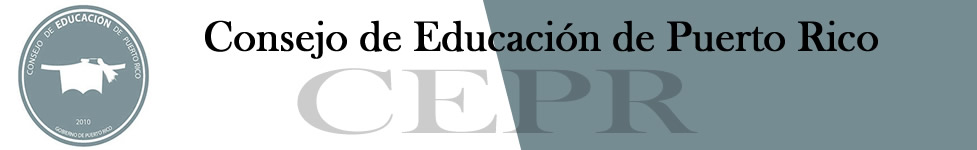 LISTA DE BASES DE DATOS6-27-13INFORMACIÓN DE LA INSTITUCIÓNINFORMACIÓN DE LA INSTITUCIÓNINFORMACIÓN DE LA INSTITUCIÓNINFORMACIÓN DE LA INSTITUCIÓNNombre UnidadNombre de la Base de DatosNombre de la Base de DatosVigencia de la LicenciaOfrecimiento/s Académicos que apoya